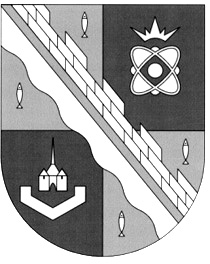 администрация МУНИЦИПАЛЬНОГО ОБРАЗОВАНИЯ                                        СОСНОВОБОРСКИЙ ГОРОДСКОЙ ОКРУГ  ЛЕНИНГРАДСКОЙ ОБЛАСТИпостановлениеот 22/08/2016 № 1978О внесении изменений в постановление администрации Сосновоборского городского округа от 19.11.2015 № 2956 «Об утверждении краткосрочного плана реализации в 2016 году региональной программы капитального ремонта общего имущества в многоквартирных домах,  расположенных на территории Сосновоборского городского округа»В соответствии с частью 7 статьи 168 Жилищного кодекса Российской Федерации, областным законом от 29 ноября 2013 года № 82-ОЗ «Об отдельных вопросах организации и проведения капитального ремонта общего имущества в многоквартирных домах, расположенных на территории Ленинградской области», администрация Сосновоборского городского округа  п о с т а н о в л я е т:1. Внести изменения в постановление администрации Сосновоборского городского округа от 19.11.2015 № 2956 «Об утверждении краткосрочного плана реализации в 2016 году региональной программы капитального ремонта общего имущества в многоквартирных домах, расположенных на территории Сосновоборского городского округа», дополнив приложениями № 3 и № 4:1.1. Утвердить перечень многоквартирных домов, которые подлежат капитальному ремонту в 2016 году, с учетом мер государственной поддержки (Приложение № 3).1.2. Утвердить виды работ и ремонтов в многоквартирных домах, которые подлежат капитальному ремонту в 2016 году, с учетом мер государственной поддержки (Приложение № 4).2. Общему отделу администрации (Тарасова М.С.) обнародовать настоящее постановление на электронном сайте городской газеты «Маяк».3. Пресс-центру администрации (Арибжанов Р.М.) разместить настоящее постановление на официальном сайте Сосновоборского городского округа.4. Настоящее постановление вступает в силу со дня официального обнародования.5. Контроль за исполнением настоящего постановления возложить на заместителя главы администрации Воробьева В.С.Первый заместитель главы администрации Сосновоборского городского округа                                                                В.Е.ПодрезовУТВЕРЖДЕНпостановлением администрацииСосновоборского городского округаот 22/08/2016 № 1978(Приложение № 4)УТВЕРЖДЕНпостановлением администрацииСосновоборского городского округаот 22/08/2016 № 1978 (Приложение № 3)Перечень многоквартирных домов, которые подлежат капитальному ремонту в 2016 году, с учетом мер государственной поддержки.УТВЕРЖДЕНпостановлением администрацииСосновоборского городского округаот 22/08/2016 № 1978 (Приложение № 3)Перечень многоквартирных домов, которые подлежат капитальному ремонту в 2016 году, с учетом мер государственной поддержки.УТВЕРЖДЕНпостановлением администрацииСосновоборского городского округаот 22/08/2016 № 1978 (Приложение № 3)Перечень многоквартирных домов, которые подлежат капитальному ремонту в 2016 году, с учетом мер государственной поддержки.УТВЕРЖДЕНпостановлением администрацииСосновоборского городского округаот 22/08/2016 № 1978 (Приложение № 3)Перечень многоквартирных домов, которые подлежат капитальному ремонту в 2016 году, с учетом мер государственной поддержки.УТВЕРЖДЕНпостановлением администрацииСосновоборского городского округаот 22/08/2016 № 1978 (Приложение № 3)Перечень многоквартирных домов, которые подлежат капитальному ремонту в 2016 году, с учетом мер государственной поддержки.УТВЕРЖДЕНпостановлением администрацииСосновоборского городского округаот 22/08/2016 № 1978 (Приложение № 3)Перечень многоквартирных домов, которые подлежат капитальному ремонту в 2016 году, с учетом мер государственной поддержки.УТВЕРЖДЕНпостановлением администрацииСосновоборского городского округаот 22/08/2016 № 1978 (Приложение № 3)Перечень многоквартирных домов, которые подлежат капитальному ремонту в 2016 году, с учетом мер государственной поддержки.УТВЕРЖДЕНпостановлением администрацииСосновоборского городского округаот 22/08/2016 № 1978 (Приложение № 3)Перечень многоквартирных домов, которые подлежат капитальному ремонту в 2016 году, с учетом мер государственной поддержки.УТВЕРЖДЕНпостановлением администрацииСосновоборского городского округаот 22/08/2016 № 1978 (Приложение № 3)Перечень многоквартирных домов, которые подлежат капитальному ремонту в 2016 году, с учетом мер государственной поддержки.УТВЕРЖДЕНпостановлением администрацииСосновоборского городского округаот 22/08/2016 № 1978 (Приложение № 3)Перечень многоквартирных домов, которые подлежат капитальному ремонту в 2016 году, с учетом мер государственной поддержки.УТВЕРЖДЕНпостановлением администрацииСосновоборского городского округаот 22/08/2016 № 1978 (Приложение № 3)Перечень многоквартирных домов, которые подлежат капитальному ремонту в 2016 году, с учетом мер государственной поддержки.УТВЕРЖДЕНпостановлением администрацииСосновоборского городского округаот 22/08/2016 № 1978 (Приложение № 3)Перечень многоквартирных домов, которые подлежат капитальному ремонту в 2016 году, с учетом мер государственной поддержки.УТВЕРЖДЕНпостановлением администрацииСосновоборского городского округаот 22/08/2016 № 1978 (Приложение № 3)Перечень многоквартирных домов, которые подлежат капитальному ремонту в 2016 году, с учетом мер государственной поддержки.УТВЕРЖДЕНпостановлением администрацииСосновоборского городского округаот 22/08/2016 № 1978 (Приложение № 3)Перечень многоквартирных домов, которые подлежат капитальному ремонту в 2016 году, с учетом мер государственной поддержки.УТВЕРЖДЕНпостановлением администрацииСосновоборского городского округаот 22/08/2016 № 1978 (Приложение № 3)Перечень многоквартирных домов, которые подлежат капитальному ремонту в 2016 году, с учетом мер государственной поддержки.УТВЕРЖДЕНпостановлением администрацииСосновоборского городского округаот 22/08/2016 № 1978 (Приложение № 3)Перечень многоквартирных домов, которые подлежат капитальному ремонту в 2016 году, с учетом мер государственной поддержки.УТВЕРЖДЕНпостановлением администрацииСосновоборского городского округаот 22/08/2016 № 1978 (Приложение № 3)Перечень многоквартирных домов, которые подлежат капитальному ремонту в 2016 году, с учетом мер государственной поддержки.УТВЕРЖДЕНпостановлением администрацииСосновоборского городского округаот 22/08/2016 № 1978 (Приложение № 3)Перечень многоквартирных домов, которые подлежат капитальному ремонту в 2016 году, с учетом мер государственной поддержки.УТВЕРЖДЕНпостановлением администрацииСосновоборского городского округаот 22/08/2016 № 1978 (Приложение № 3)Перечень многоквартирных домов, которые подлежат капитальному ремонту в 2016 году, с учетом мер государственной поддержки.№ п/пАдрес МКДГодГодМатериал стенКоличество этажейКоличество подъездовобщая площадь МКД, всегоПлощадь помещений МКД:Площадь помещений МКД:Количество жителей, зарегистрированных в МКДПредельная стоимость капитального ремонтаПредельная стоимость капитального ремонтаПредельная стоимость капитального ремонтаПредельная стоимость капитального ремонтаПредельная стоимость капитального ремонтаУдельная стоимость капитального ремонта 1 кв. м общей площади помещений МКДПредельная стоимость капитального ремонта 1 кв. м общей площади помещений МКДПлановая дата завершения работспособ формирования фонда капитального ремонта№ п/пАдрес МКДввода в эксплуатациюзавершение последнего капитального ремонтаМатериал стенКоличество этажейКоличество подъездовобщая площадь МКД, всеговсего:в том числе жилых помещений, находящихся в собственности гражданКоличество жителей, зарегистрированных в МКДвсего:Удельная стоимость капитального ремонта 1 кв. м общей площади помещений МКДПредельная стоимость капитального ремонта 1 кв. м общей площади помещений МКДПлановая дата завершения работспособ формирования фонда капитального ремонта№ п/пАдрес МКДввода в эксплуатациюзавершение последнего капитального ремонтаМатериал стенКоличество этажейКоличество подъездовобщая площадь МКД, всеговсего:в том числе жилых помещений, находящихся в собственности гражданКоличество жителей, зарегистрированных в МКДвсего:федеральный бюджетобластной бюджетза счет средств местного бюджетаза счет средств собственников помещений в МКДУдельная стоимость капитального ремонта 1 кв. м общей площади помещений МКДПредельная стоимость капитального ремонта 1 кв. м общей площади помещений МКДПлановая дата завершения работспособ формирования фонда капитального ремонта№ п/пАдрес МКДввода в эксплуатациюзавершение последнего капитального ремонтаМатериал стенКоличество этажейКоличество подъездовкв.мкв.мкв.мчел.руб.руб.руб.руб.руб.руб./кв.мруб./кв.мПлановая дата завершения работспособ формирования фонда капитального ремонта12345678910111213141516171819201ул.Ленинградская, д.419692015Кирпич912272,401990,401939,30702 663 446,000,001102667,00532 689,001 028 090,001172,0914 593,7030.12.2017РО2ул. Солнечная, д.321977Кирпич1214459,603907,603870,301886 018 148,000,002491514,001203629,002 323 005,001349,4814 593,7030.12.2017РОИтого по Сосновоборскому городскому округуИтого по Сосновоборскому городскому округуххххх6732,005898,005809,602588 681 594,000,003 594 181,001 736 318,003 351 095,001289,60хххИтого со строительным контролемИтого со строительным контролемИтого со строительным контролемхххххххх8 867 380,000,003 594 181,001 736 318,003 536 881,00хххВиды работ и ремонтов в многоквартирных домах, которые подлежат капитальному ремонту в 2016 году, с учетом государственной поддержки.Виды работ и ремонтов в многоквартирных домах, которые подлежат капитальному ремонту в 2016 году, с учетом государственной поддержки.Виды работ и ремонтов в многоквартирных домах, которые подлежат капитальному ремонту в 2016 году, с учетом государственной поддержки.Виды работ и ремонтов в многоквартирных домах, которые подлежат капитальному ремонту в 2016 году, с учетом государственной поддержки.Виды работ и ремонтов в многоквартирных домах, которые подлежат капитальному ремонту в 2016 году, с учетом государственной поддержки.Виды работ и ремонтов в многоквартирных домах, которые подлежат капитальному ремонту в 2016 году, с учетом государственной поддержки.Виды работ и ремонтов в многоквартирных домах, которые подлежат капитальному ремонту в 2016 году, с учетом государственной поддержки.Виды работ и ремонтов в многоквартирных домах, которые подлежат капитальному ремонту в 2016 году, с учетом государственной поддержки.Виды работ и ремонтов в многоквартирных домах, которые подлежат капитальному ремонту в 2016 году, с учетом государственной поддержки.Виды работ и ремонтов в многоквартирных домах, которые подлежат капитальному ремонту в 2016 году, с учетом государственной поддержки.Виды работ и ремонтов в многоквартирных домах, которые подлежат капитальному ремонту в 2016 году, с учетом государственной поддержки.Виды работ и ремонтов в многоквартирных домах, которые подлежат капитальному ремонту в 2016 году, с учетом государственной поддержки.Виды работ и ремонтов в многоквартирных домах, которые подлежат капитальному ремонту в 2016 году, с учетом государственной поддержки.Виды работ и ремонтов в многоквартирных домах, которые подлежат капитальному ремонту в 2016 году, с учетом государственной поддержки.Виды работ и ремонтов в многоквартирных домах, которые подлежат капитальному ремонту в 2016 году, с учетом государственной поддержки.Виды работ и ремонтов в многоквартирных домах, которые подлежат капитальному ремонту в 2016 году, с учетом государственной поддержки.Виды работ и ремонтов в многоквартирных домах, которые подлежат капитальному ремонту в 2016 году, с учетом государственной поддержки.Виды работ и ремонтов в многоквартирных домах, которые подлежат капитальному ремонту в 2016 году, с учетом государственной поддержки.Виды работ и ремонтов в многоквартирных домах, которые подлежат капитальному ремонту в 2016 году, с учетом государственной поддержки.Виды работ и ремонтов в многоквартирных домах, которые подлежат капитальному ремонту в 2016 году, с учетом государственной поддержки.Виды работ и ремонтов в многоквартирных домах, которые подлежат капитальному ремонту в 2016 году, с учетом государственной поддержки.Виды работ и ремонтов в многоквартирных домах, которые подлежат капитальному ремонту в 2016 году, с учетом государственной поддержки.Виды работ и ремонтов в многоквартирных домах, которые подлежат капитальному ремонту в 2016 году, с учетом государственной поддержки.Виды работ и ремонтов в многоквартирных домах, которые подлежат капитальному ремонту в 2016 году, с учетом государственной поддержки.Виды работ и ремонтов в многоквартирных домах, которые подлежат капитальному ремонту в 2016 году, с учетом государственной поддержки.№ п\пАдрес МКДПредельная стоимость капитального ремонта ВСЕГОВиды работВиды работВиды работВиды работВиды работВиды работВиды работВиды работВиды работВиды работВиды работВиды работВиды работВиды работВиды работВиды работВиды работВиды работВиды работВиды работВиды работВиды работ№ п\пАдрес МКДПредельная стоимость капитального ремонта ВСЕГОРемонт внутридомовых инженерных системРемонт внутридомовых инженерных системРемонт внутридомовых инженерных системРемонт внутридомовых инженерных системРемонт внутридомовых инженерных системРемонт внутридомовых инженерных системРемонт или замена лифтового оборудованияРемонт или замена лифтового оборудованияРемонт или замена лифтового оборудованияРемонт крышиРемонт крышиРемонт подвальных помещенийРемонт подвальных помещенийРемонт фасадаРемонт фасадаРемонт фундаментаРемонт фундаментаУтепление  фасадовУтепление  фасадовУстановка коллективных (общедомовых) ПУ и УУПроектные работыРаботы по предпроектной подготовке№ п\пАдрес МКДПредельная стоимость капитального ремонта ВСЕГОВсего работ по инженерным системамв том числев том числев том числев том числев том числеРемонт или замена лифтового оборудованияРемонт или замена лифтового оборудованияРемонт или замена лифтового оборудованияРемонт крышиРемонт крышиРемонт подвальных помещенийРемонт подвальных помещенийРемонт фасадаРемонт фасадаРемонт фундаментаРемонт фундаментаУтепление  фасадовУтепление  фасадовУстановка коллективных (общедомовых) ПУ и УУПроектные работыРаботы по предпроектной подготовке№ п\пАдрес МКДПредельная стоимость капитального ремонта ВСЕГОВсего работ по инженерным системамРемонт сетей электроснабженияРемонт сетей теплоснабженияРемонт сетей холодного водоснабженияРемонт сетей горячего водоснабженияРемонт систем водоотведенияРемонт или замена лифтового оборудованияРемонт или замена лифтового оборудованияРемонт или замена лифтового оборудованияРемонт крышиРемонт крышиРемонт подвальных помещенийРемонт подвальных помещенийРемонт фасадаРемонт фасадаРемонт фундаментаРемонт фундаментаУтепление  фасадовУтепление  фасадовУстановка коллективных (общедомовых) ПУ и УУПроектные работыРаботы по предпроектной подготовке№ п\пАдрес МКДруб.руб.руб.руб.руб.руб.руб.ед.руб.руб.кв.м.руб.кв.м.руб.кв.м.руб.куб.м.руб.кв.м.руб.руб.руб.руб.123456789101111121314151617181920212223241ул.Ленинградская, д.42 663 446,0012 663 446,002 663 446,002ул. Солнечная, д.326 018 148,0026 018 148,006 018 148,00Итого по муниципальному образованиюИтого по муниципальному образованию8 681 594,0038 681 594,008 681 594,00Осуществление строительного контроляОсуществление строительного контроля185 786,00Итого по муниципальному образованию со строительным контролемИтого по муниципальному образованию со строительным контролем8 867 380,00